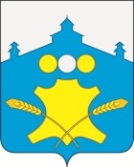 АдминистрацияГригоровского сельсоветаБольшемурашкинского муниципального  района Нижегородской областиПОСТАНОВЛЕНИЕ         09 февраля 2017 года                                                                                                № 8О внесении изменений в постановление № 40 от 20.05.2015 года «Об утверждении Административного регламента по оказанию муниципальной услуги   « Предоставление земельных участков, находящихся в собственности Григоровского сельсовета Большемурашкинского муниципального района, а также государственная собственность на которые не разграничена на территории  Григоровского сельсовета Большемурашкинского муниципального района, для целей не связанных со строительством»В соответствии с Федеральным законом от 03.07.2016 года № 334-ФЗ «О внесении изменений в Земельный кодекс Российской Федерации и отдельные законодательные акты Российской Федерации», в целях исполнения протеста прокуратуры Большемурашкинского района от 31.01.2017 года № 2-3-2017 «на постановление администрации Григоровского сельсовета № 51-в от 25.05.2015 года «Об утверждении Административного регламента по оказанию муниципальной услуги «Предоставление земельных участков, находящихся в собственности Григоровского сельсовета Большемурашкинского муниципального района, а также государственная собственность на которые не разграничена на территории  Григоровского сельсовета Большемурашкинского муниципального района, для целей не связанных со строительством» администрация Григоровского сельсовета  п о с т а н о в л я е т :1. Внести в постановление № 40 от 20.05.2015 года «Об утверждении Административного регламента по оказанию муниципальной услуги «Предоставление земельных участков, находящихся в собственности Григоровского сельсовета Большемурашкинского муниципального района, а также государственная собственность на которые не разграничена на территории  Григоровского сельсовета Большемурашкинского муниципального района, для целей не связанных со строительством» следующие изменения:1.1. В наименовании, тексте постановления и по тексту Административного регламента слова «, а также государственная собственность на которые не разграничена,» исключить.2. Контроль за исполнением настоящего постановления оставляю за собой.Глава администрацииГригоровского сельсовета                                            А.Н.Тихонов